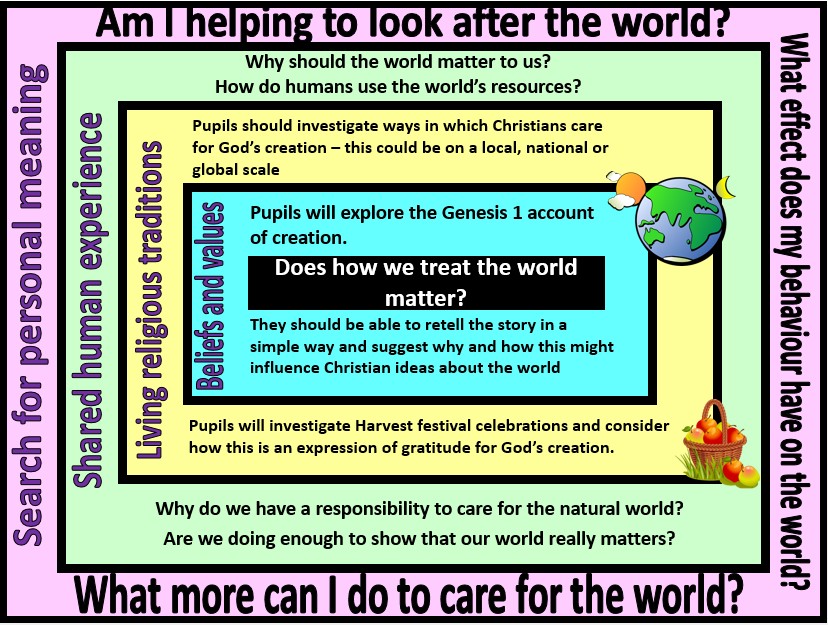 Focus Question:   Does how we treat the world  matter?In this unit, pupils will look at Christian beliefs about God as creator and sustainer, and consider how  these beliefs might influence Christian attitudes towards the planet. They should be able to retell the creation account in Genesis 1. Discussions might extend thinking by considering different ways that this story might be interpreted (as literal truth or as a myth containing religious messages). They will explore how Christians might express their beliefs and values through acts of stewardship and/or through    harvest festivities.Pupils should also discuss their own ideas and values in regards to the importance of caring for the planet. They should consider this as a human value, not just a religious one. This is an opportunity to discuss their own concerns about environmental issues and what they can do to make a difference.Focus Question:   Does how we treat the world  matter?In this unit, pupils will look at Christian beliefs about God as creator and sustainer, and consider how  these beliefs might influence Christian attitudes towards the planet. They should be able to retell the creation account in Genesis 1. Discussions might extend thinking by considering different ways that this story might be interpreted (as literal truth or as a myth containing religious messages). They will explore how Christians might express their beliefs and values through acts of stewardship and/or through    harvest festivities.Pupils should also discuss their own ideas and values in regards to the importance of caring for the planet. They should consider this as a human value, not just a religious one. This is an opportunity to discuss their own concerns about environmental issues and what they can do to make a difference.Field of EnquiryPossible Teaching IdeasShared Human Experience1Look at images of good and bad aspects of our world. Talk about how human activity can be both good and bad for the planetLook at images of natural beauty – discuss how the world can be a source of awe and wonderDiscuss why the world should matter to all humansRaise questions about human behaviour – why don’t people focus more on caring for the world. Why do some people not seem to care?Beliefs and Values 2Listen to a children’s version of Genesis 1 eg. http://www.dltk- bible.com/genesis/chapter1-cv.htm or https://www.youtube.com/watch?v=yZ1Fd_SPC18Create a class frieze of pictures retelling the creation storyIn response to the story, talk about why Christians might believe that they should look after the worldLook at the words of Christian hymns that might be sung at Harvest (eg. ‘All Things Bright and Beautiful’). Identify the beliefs and values contained in these words.Living Religious Traditions3Find out about Christian groups that work to conserve the world’s resources and protect the environment. These could be linked to a local church or an organisation such as CAFOD, Christian Aid or A Rocha https://globaldimension.org.uk/resource/cafod-climate-environment- resources-primary/Look at pictures of crops being harvested. Talk about what has happened in order to make the crops grow and become something that is good to eat. Talk about why people are grateful for food and ways in which people might show their gratitude. Explore Harvest as a time when Christians thank God for all the good things in creation and try to share the good aspects of creation (especially food) with others.Search for Personal Meaning4Talk about their own hopes and concerns for the natural world. Discuss how individual actions can make a difference (eg. reduce, reuse, recycle)Create a class pledge of things they will do to show that the world matters to themCreate a collage of images of the good aspects of creation, with words to describe feelings of gratitude, awe and wonderY2 Learning - children will:Y2 Learning - children will:Y2 Learning - children will:Y2 Learning - children will:* retell (simply) the Genesis* suggest ways that* identify ways in which* reflect on their own use of1 story of creationChristians might expresshumans use (and abuse) thethe world’s resources* suggest why Christianstheir concern for the naturalnatural world* ask questions about whatmight think it is important toworld* about why our planetthey can do to show thatlook after the world* describe how and whyshould matter to all humansthey care about the worldChristians might thank God– and how this shouldfor creation at Harvestinfluence our behaviourfestivalsBeliefs and valuesLiving religious traditionsShared human experienceSearch for personal meaning